En raison du contexte sanitaire actuel et afin d’éviter tout gaspillage alimentaire,la Caisse des école adapte son offre de service de restauration et vous propose une adaptation du forfait Ne remplir que si vous souhaitez changer votre forfait.Ce formulaire vaut par défaut pour la période courant du 2 novembre au 18 décembre inclusSi vous souhaitez une date de début différente du 2 novembre, merci de bien vouloir le préciser ici : ……………………….A défaut de retour de ce formulaire, au plus tard le vendredi 6 novembre, au.à la directeur.trice ou principal.ede l’établissement de votre(vos) enfant(s), il sera considéré que le(s) forfait(s) ne changent pas.Enfant 1Nom		PrénomDate de naissance Établissement scolaire et niveau Nouveaux jours de fréquentation de la restauration scolaire pour la période	 Lundi	 Mardi	Mercredi	 Jeudi	 VendrediEnfant 2Nom		PrénomDate de naissance Établissement scolaire et niveau Nouveaux jours de fréquentation de la restauration scolaire pour la période	 Lundi	 Mardi	Mercredi	 Jeudi	 VendrediEnfant 3Nom		PrénomDate de naissance Établissement scolaire et niveau Nouveaux jours de fréquentation de la restauration scolaire pour la période	 Lundi	 Mardi	Mercredi	 Jeudi	 VendrediSignature(s)Fait à Paris, le 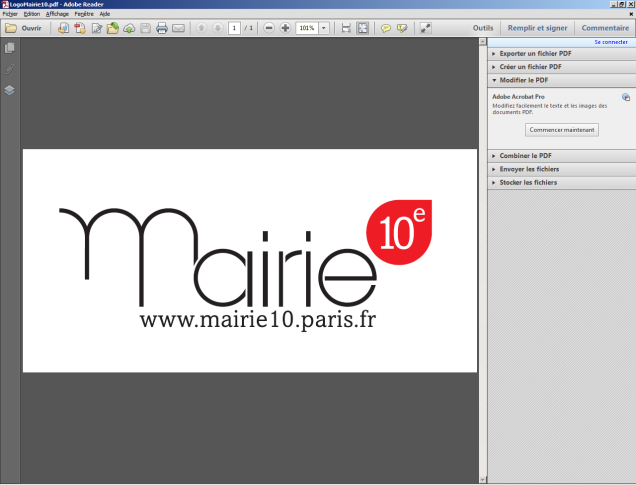 Responsables légauxEnfant(s)